МІНІСТЕРСТВО ОХОРОНИ ЗДОРОВ’Я УКРАЇНИІВАНО-ФРАНКІВСЬКИЙ НАЦІОНАЛЬНИЙ МЕДИЧНИЙ УНІВЕРСИТЕТМІЖНАРОДНА АКАДЕМІЯ ПРИКЛАДНИХ НАУК В ЛОМЖІ,                            РЕСПУБЛІКА ПОЛЬЩА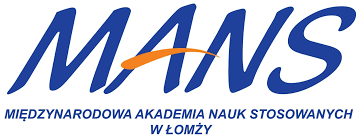 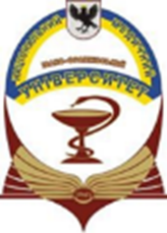 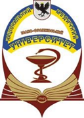 Міжнародна науково-методична конференція«Актуальні питання підвищення якості освітнього процесу» Друге інформаційне повідомлення								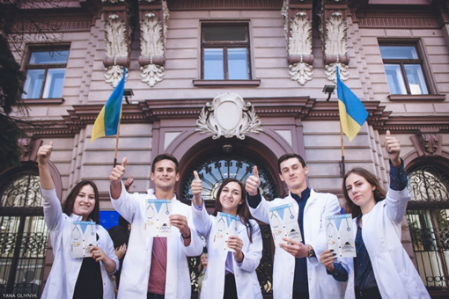 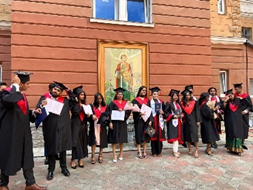 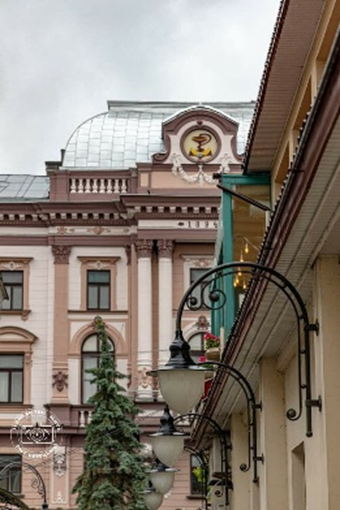 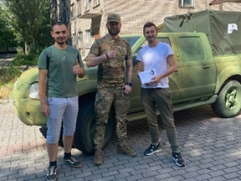 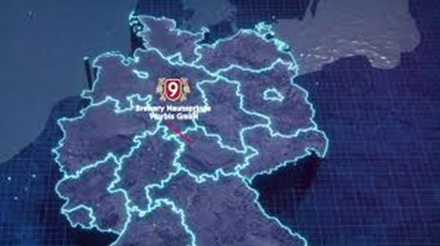 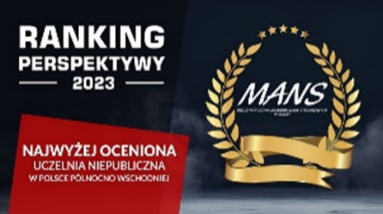 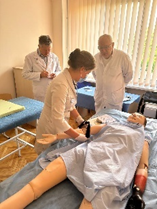 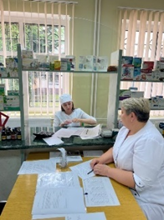 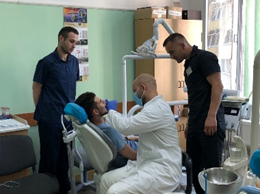 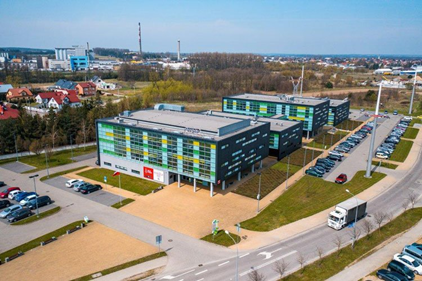 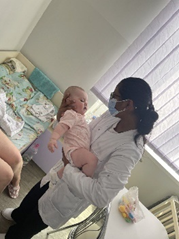 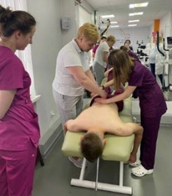 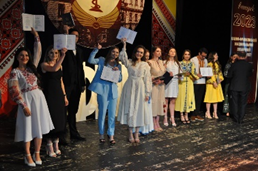 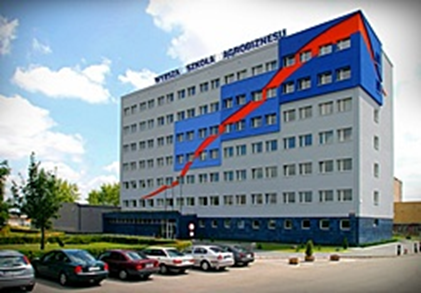 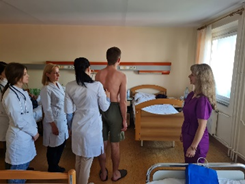 22 вересня 2023 рокум. Яремче – м. Івано-ФранківськВельмишановні колеги!         Маємо честь запросити Вас взяти участь у роботі Міжнародної науково-методичної конференції «Актуальні питання підвищення якості освітнього процесу», яка відбудеться 22 вересня 2023 року на базі Івано-Франківського національного медичного університету (Навчально-реабілітаційний центр ІФНМУ, м. Яремче, вул. Свободи, 367) за участі науково-педагогічних, педагогічних працівників закладів вищої освіти України, Міжнародної Академії Прикладних Наук в Ломжі, Республіка Польща, Опольської політехніки (Польща), Опольського Університету (Польща), Університету ім. Павла Йозефа Шафарика в Кошицях (Словакія), Карлового Університету (Чехія),  Литовського Університету наук здоров’я (Литва), Тартуського університету (Естонія), Університет Вармії та Мазури в Ольштині (Польща), Варшавського медичного університету (Польща).          Конференція зареєстрована у Державній науковій установі «Український інститут науково-технічної експертизи та інформації» МОН України, посвідчення № 14 від 12.03.2023р.  (http://surl.li/izzpj). Всі учасники конференції отримають:1) сертифікат учасника із зазначенням загальної кількості академічних годин: 6 год (0,2 кредити ECTS) (відповідно до Постанови КМ України № 800 від 21.08.2019р. «Деякі питання підвищення кваліфікації педагогічних і науково-педагогічних працівників»), який можна буде завантажити із сайту Університету за покликанням, яке буде доступне після проведення конференції;2) електронну програму конференції (у разі необхідності);Електронний збірник конференції буде розміщено на сайті Університету за покликанням: https://www.ifnmu.edu.ua/uk/diyalnist-universytetu/konferencii.Тематика основних напрямків конференції: Інноваційні та дистанційні технології у сучасній освіті. Компетентнісний підхід у підготовці сучасного фахівця на додипломному та післядипломному етапах. Система управління якістю освітнього процесу. Міжнародні освітні проекти (Erasmus+, Nawa тощо) у формуванні сучасного фахівця.  Підходи до вдосконалення фахової майстерності викладача. Організаційний комітет конференції: Адреса оргкомітету: Івано-Франківський національний медичний університет,   м. Івано-Франківськ, вул. Галицька, 2, 76018. Międzynarodowa Akademia Nauk Stosowanych w Łomży,ul. Studencka 19, 18-402 Łomża Контактні телефони: роб. тел. (0342) 53-03-15, моб. 0666877645 – доц. Іваночко Василь Михайлович   роб. тел. (0342) 53-01-87, моб. 0972687978 - доц. Капечук Василь Васильович    Місце проведення:  	Навчально-реабілітаційний центр 	Івано-Франківського національного медичного університету, м. Яремче, вул. Свободи, 367 (відповідно до безпекової ситуації в Україні)  Робочі мови конференції: українська, польська, англійська. Тези доповідей будуть опубліковані у матеріалах конференції. Кінцевий термін подання тез – 08.09.2023 року. Участь в конференції безкоштовна. Вимоги до оформлення тез доповідей: Робота повинна мати такі складові частини: УДК, назва роботи (великими буквами), ініціали та прізвища авторів, повна назва структурного підрозділу, кафедри та навчального закладу тощо. Текст друкується з одного боку стандартного аркуша формату А4 через 1,5 інтервали (28-30 рядків на сторінці), кегль 14 (загалом 1800-1900 знаків на сторінці) обсягом до 2-х сторінок. Поля з кожної сторони – по 20 мм. Матеріали друкуються в редакторі Microsoft Office Word в форматі *.doc або  *.rtf. Таблиці  друкувати в редакторі «Microsoft Office Word»,  графіки -  «Microsoft Office Excel», формули – «MS Equation», малюнки та графічні файли з розширенням *.jpeg. Все це записувати окремими файлами. Назва файлу повинна відповідати прізвищу першого автора.Електронний варіант тез у форматі *.doc або  *.rtf з прізвищем першого автора, роздруковані і відскановані: супровідний лист на бланку установи (крім співробітників ІФНМУ) і тези доповідей з підписами авторів  необхідно надіслати до 9 вересня 2023 року на е-mail: sciencemeeting@ifnmu.edu.ua 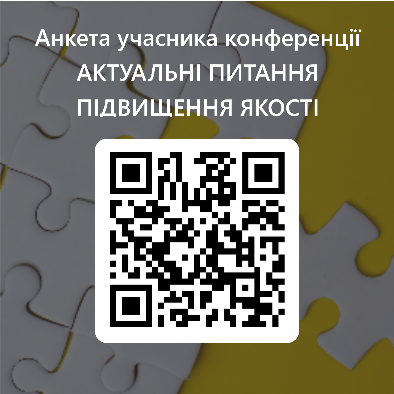 Матеріали, що не відповідають вимогам оформлення, розглядатися не будуть! Для участі в конференції необхідно зареєструватись, заповнивши електронну форму Анкети учасника конференції:  https://forms.office.com/e/2LWLDn0Jy4                                                       З повагою, оргкомітет. Слава Україні!														Ганна ЕРСТЕНЮК д. біол. н., професор, голова організаційного комітету конференції, перший проректор ІФНМУ Тарас КОБРИН Зіновійович к. мед. н., доцент, заступник голови, проректор з науково-педагогічної та лікувальної роботи ІФНМУ Марія ГРИЩУК к. мед. н., доцент, відповідальна за міжнародну співпрацю, проректор з науково-педагогічної роботи (міжнародні зв'язки) ІФНМУЗоя ШАРЛОВИЧ к.п.н., ад'юнкт, спеціаліст відділу профорієнтації та міжнародної співпраці, Міжнародна Академія Прикладних Наук в Ломжі, Республіка ПольщаПьотр ПОНІХТЕРАдоктор інженер, декан факультету "Медсестринство", Міжнародна Академія Прикладних Наук в Ломжі, Республіка ПольщаВасиль ІВАНОЧКО к.мед.н., доцент, відповідальний за збір тез, формування та підготовку збірника тез конференції, керівник навчального відділу ІФНМУ Василь КАПЕЧУК к. мед. н., доцент, відповідальний за інформування професорсько-викладацького складу, зал, реєстрацію учасників конференції, начальник відділу ЄКТС та моніторингу якості освіти ІФНМУ 